RIWAYAT HIDUPEKA AMALIAH KAMARUDDI, lahir di Ujung Pandang pada tanggal 09 Maret 1983. Anak pertama dari 3 bersaudara pasangan H. Kamaruddin dan Hj. Rukmiati. Penulis mulai menempuh pendidikan formal di Sekolah Dasar Negeri (SDN) Mangkura II Makassar pada tahun 1989 dan berhasil menyelesaikannya pada tahun 1995. Selanjutnya, penulis melanjutkan pendidikan di Sekolah Menengah Pertama (SMP) Negeri 1 Makassar dan tamat tahun 1998. Tahun 1998, penulis melanjutkan pendidikan Sekolah Menengah Atas (SMA) Negeri 14 Makassar dan tamat tahun 2001. Kemudian penulis melanjutkan pendidikannya di Universitas Negeri Makassar (UNM) tahun 2001 pada Jurusan Pendidikan Guru Taman Kanak-Kanak (PGTK) Program Diploma II dan tamat tahun 2003. Tahun 2011, penulis melanjutkan pendidikan di Universitas Negeri Makassar (UNM) tahun 2011 pada Jurusan Pendidikan Guru Pendidikan Anak Usia Dini (PGPAUD). 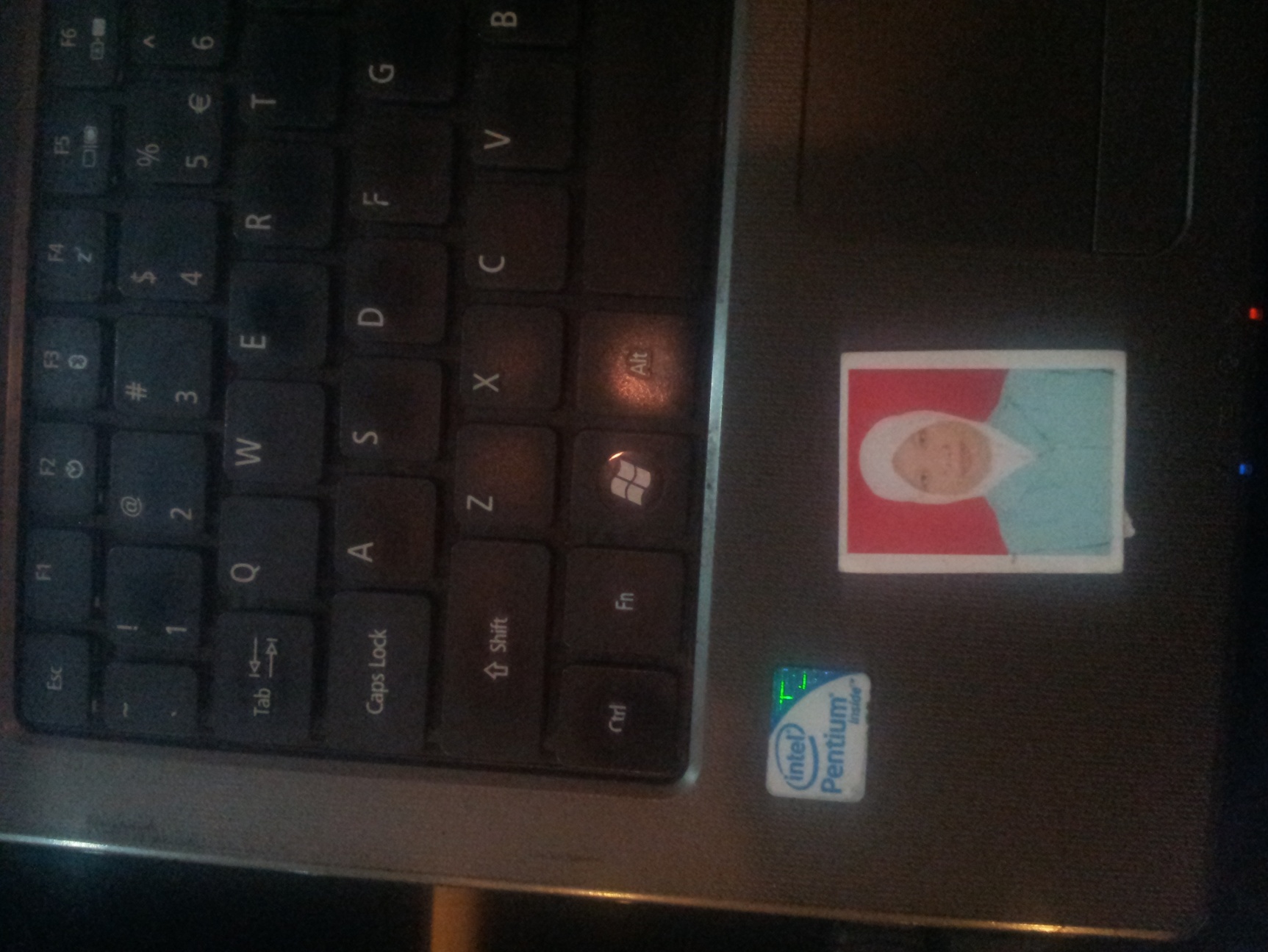 